Лексическая тема «Одежда. Головные уборы»(Подготовила: учитель-логопед Коник Е.И.)Для начала предложите ребёнку посмотреть несколько интересных обучающих видеоуроков  по теме. https://youtu.be/U88nXsOAnJs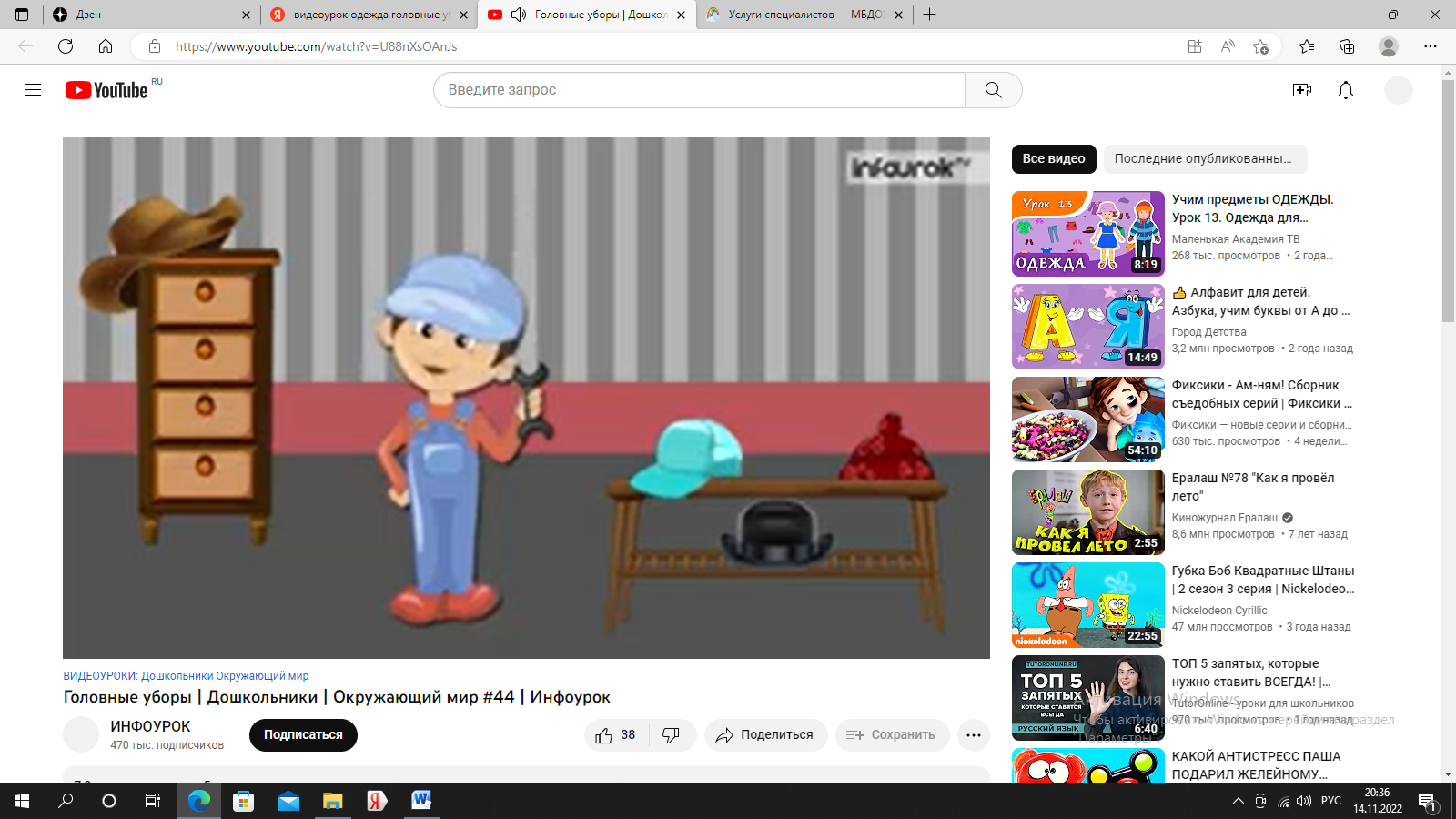 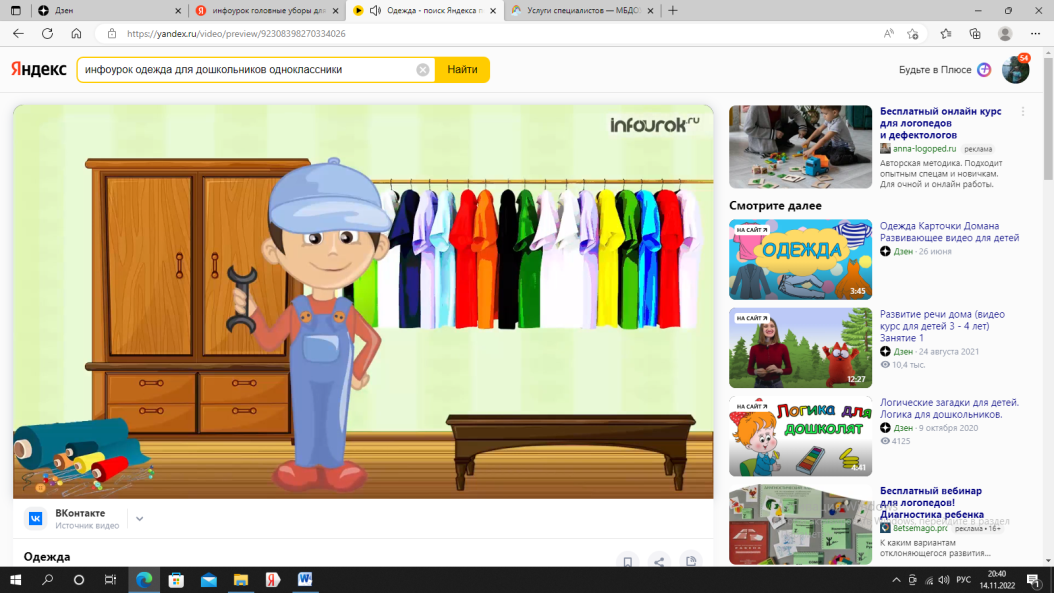 https://yandex.ru/video/preview/92308398270334026https://yandex.ru/video/preview/13975182620310061514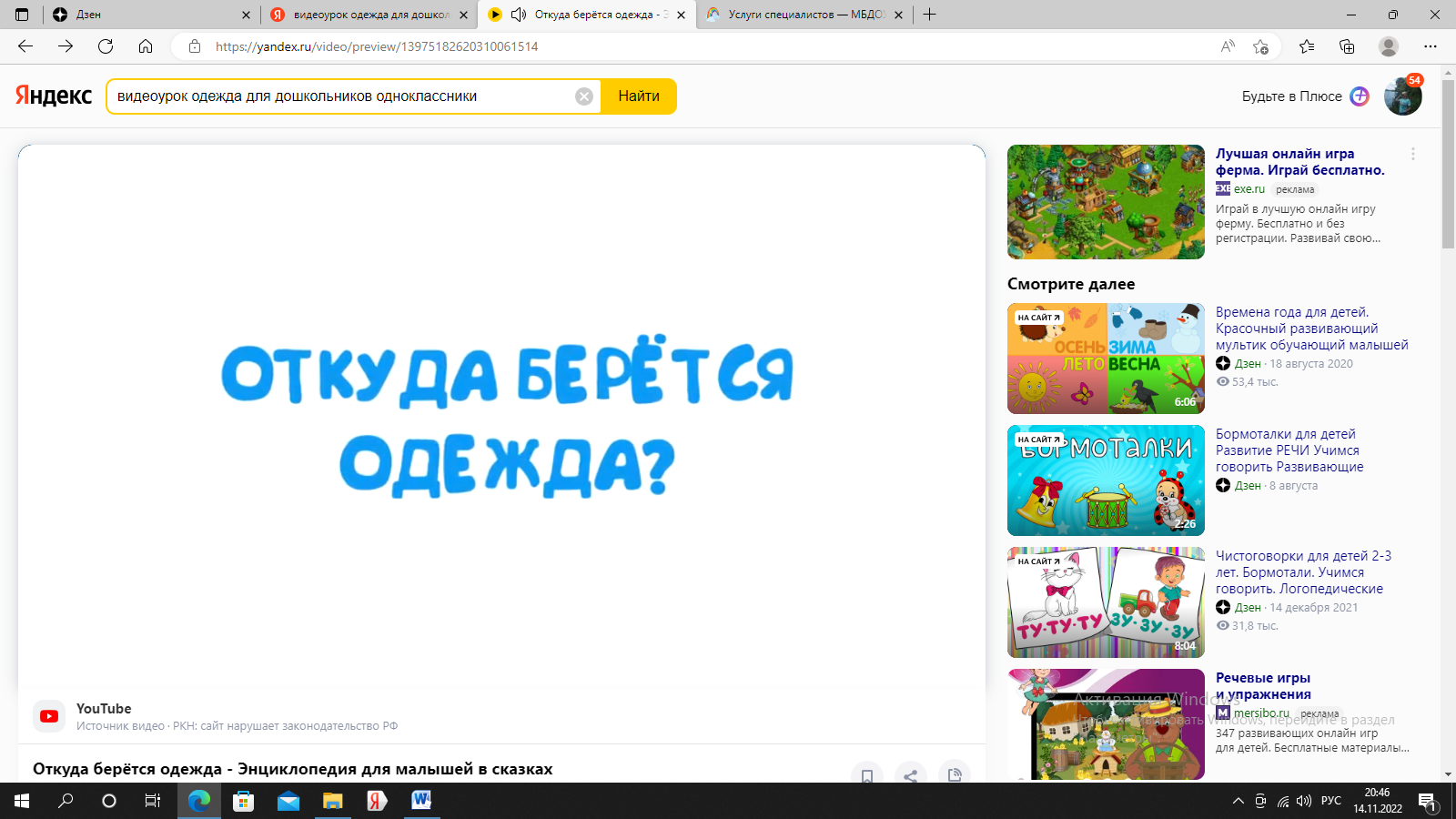 Далее побеседуйте с ребенком, поиграйте в предложенные игры и выполните задания: 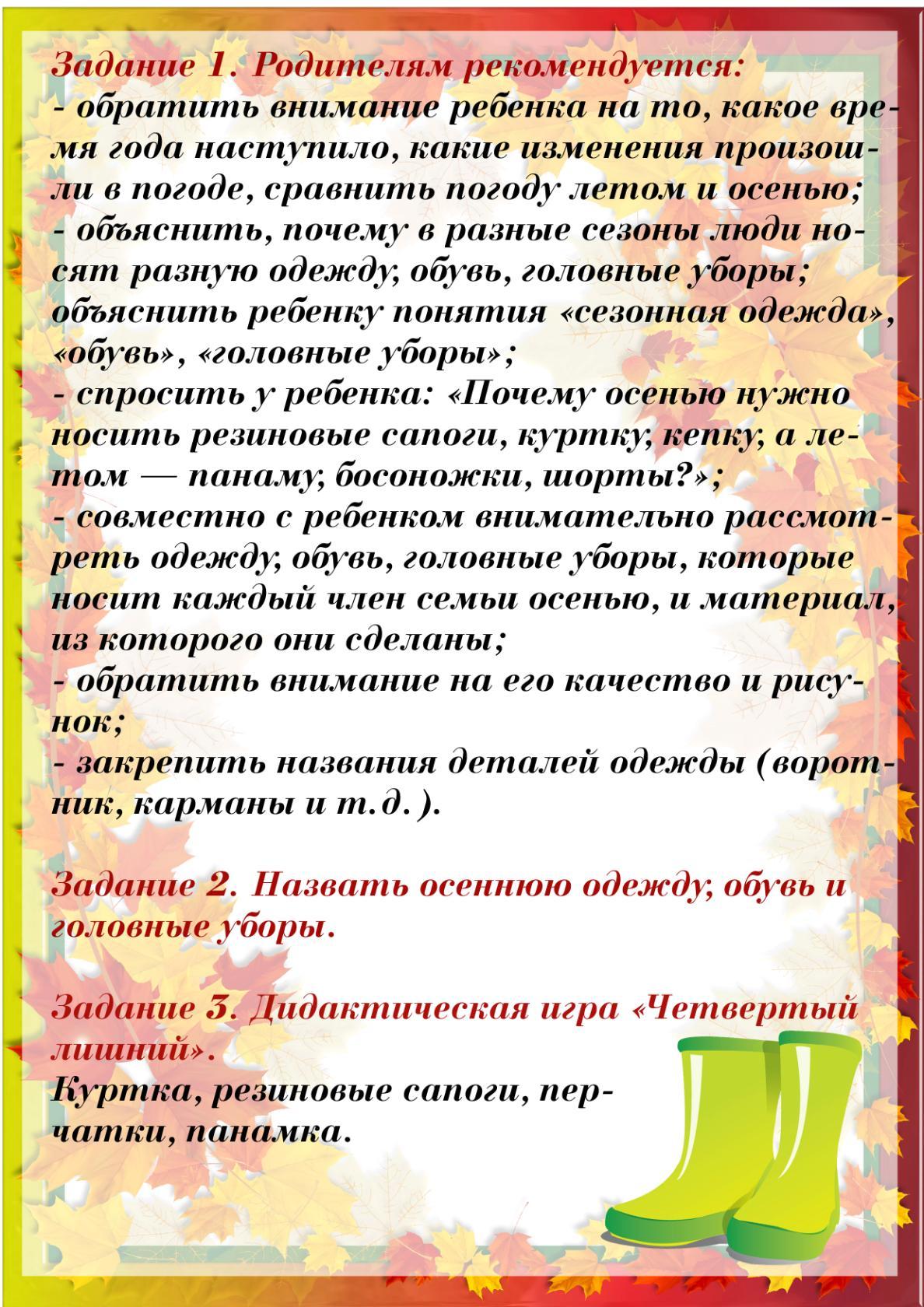 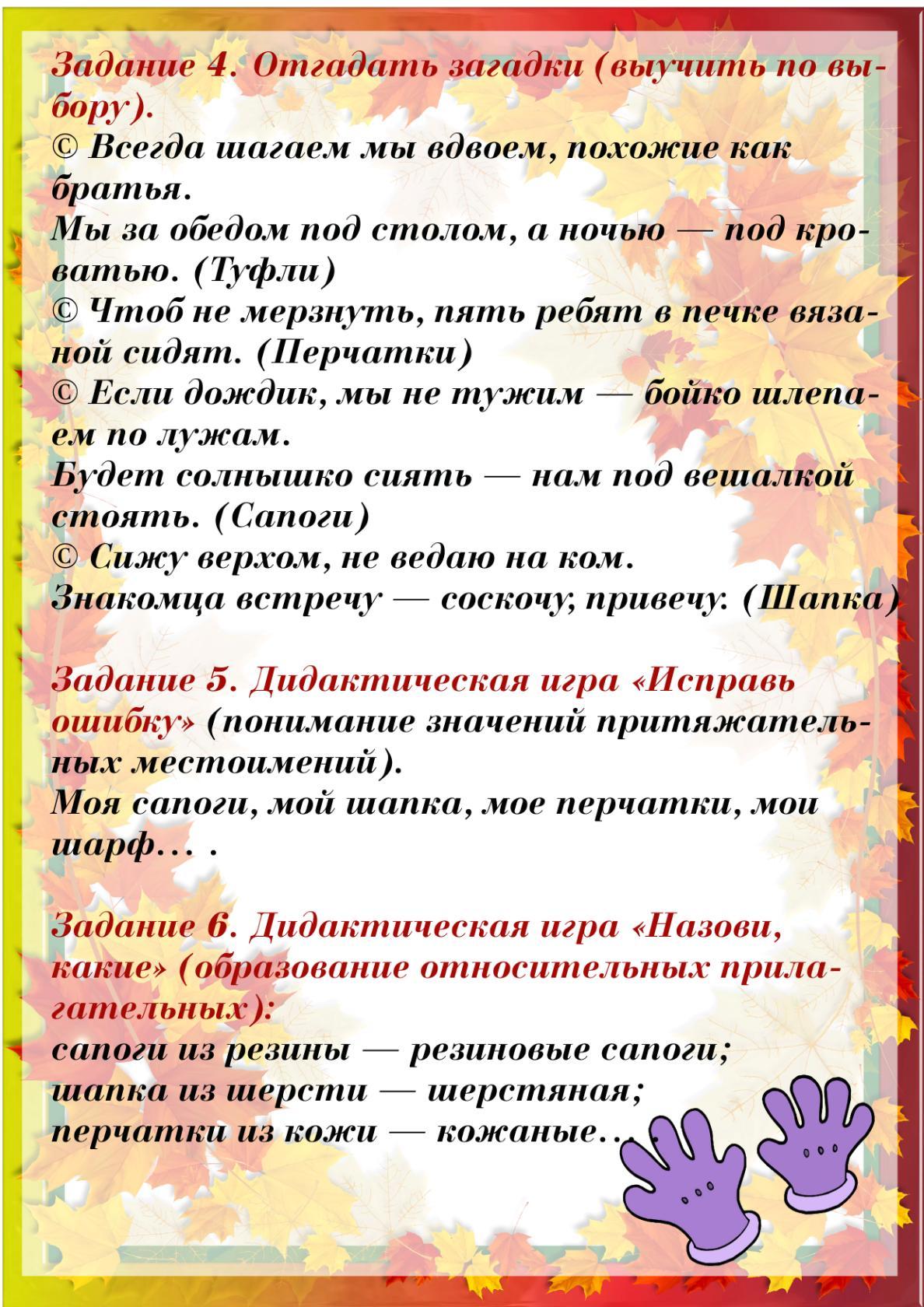 Задания для печати (развитие мелкой моторики рук)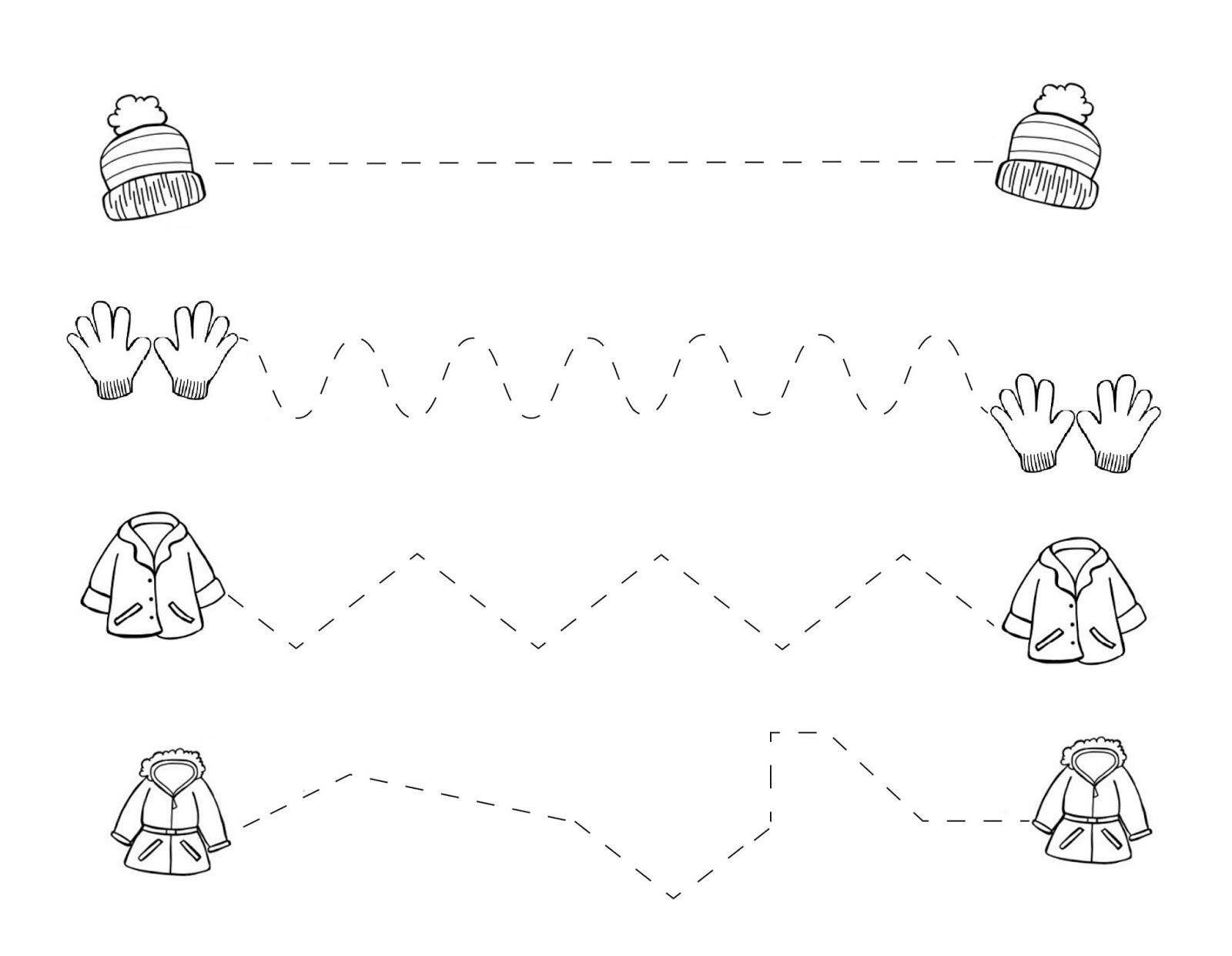 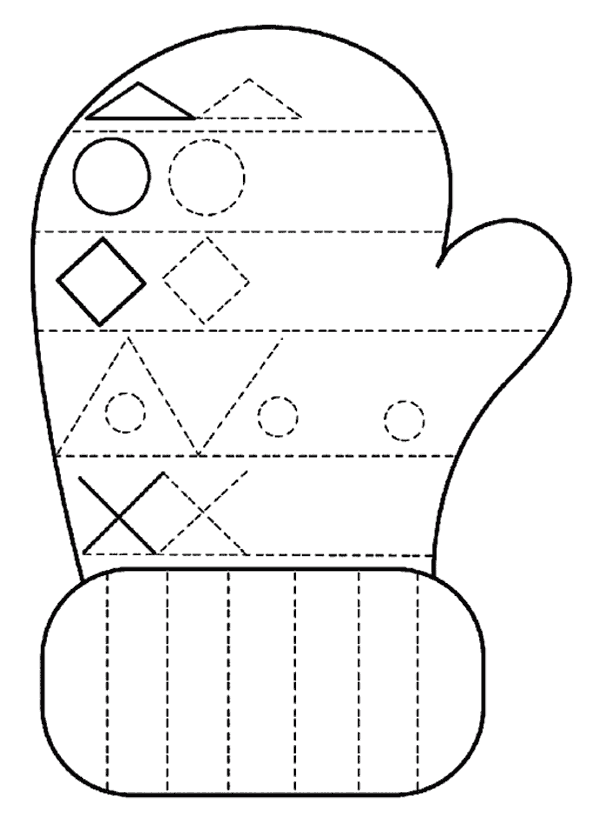 4. И напоследок, закрепите полученные знания и представления ребенка по ниже предложенным ссылкам в обучающих онлайн-играх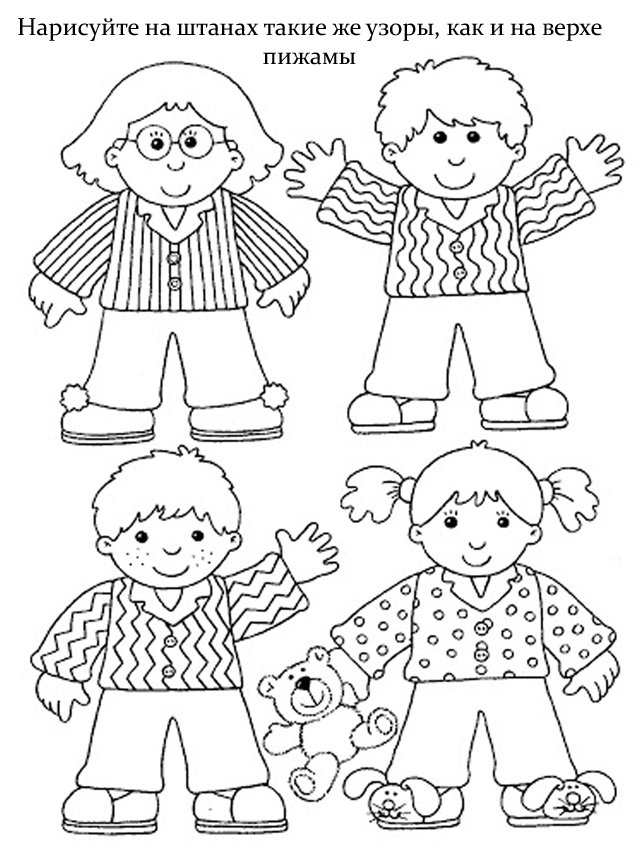 Игра онлайн "Мемори - Одежда и обувь" - Найди парные картинки (bibusha.ru)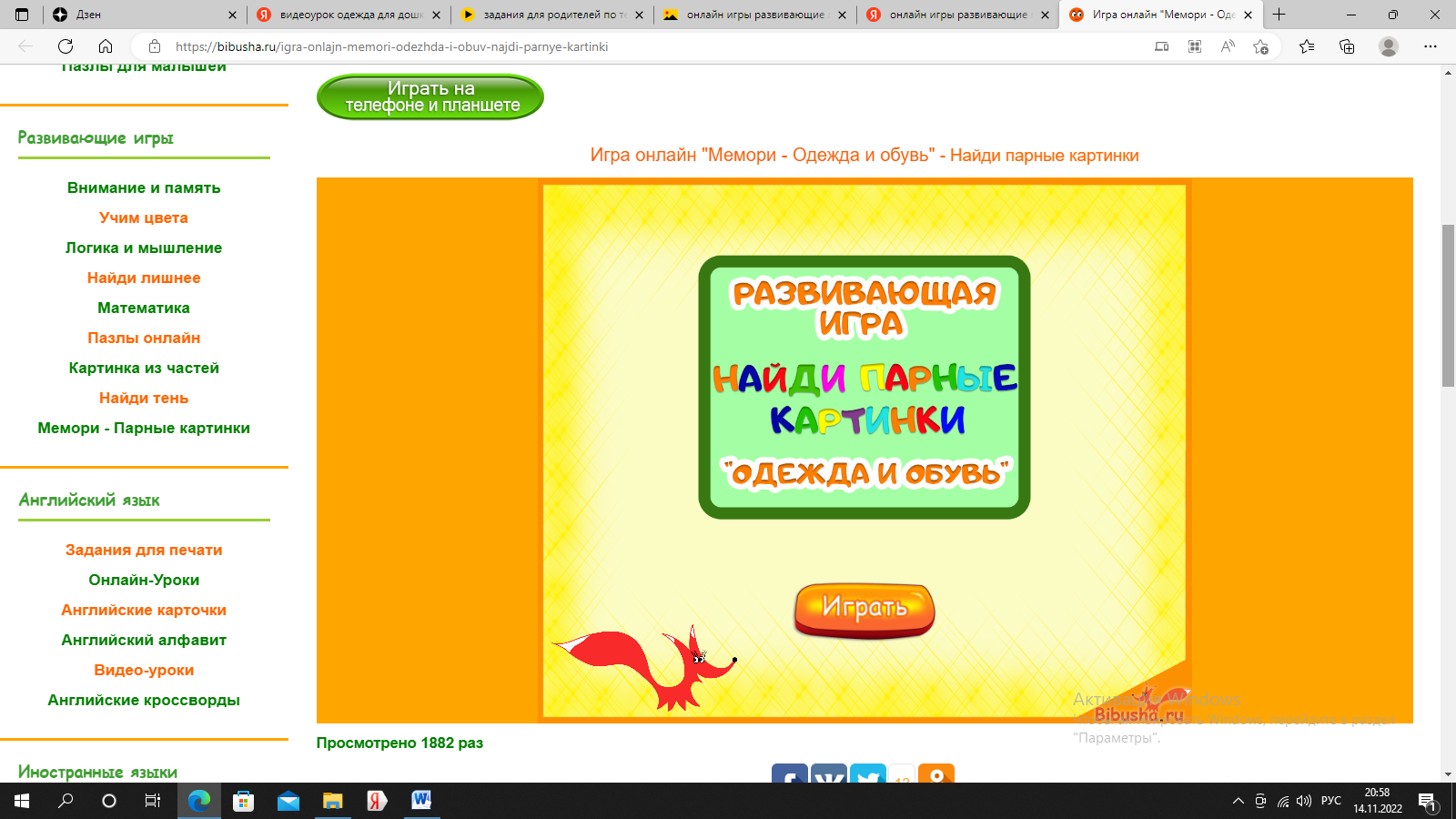 Зимняя игра для детей на внимание - подбери шарф к шапке! (igraemsa.ru)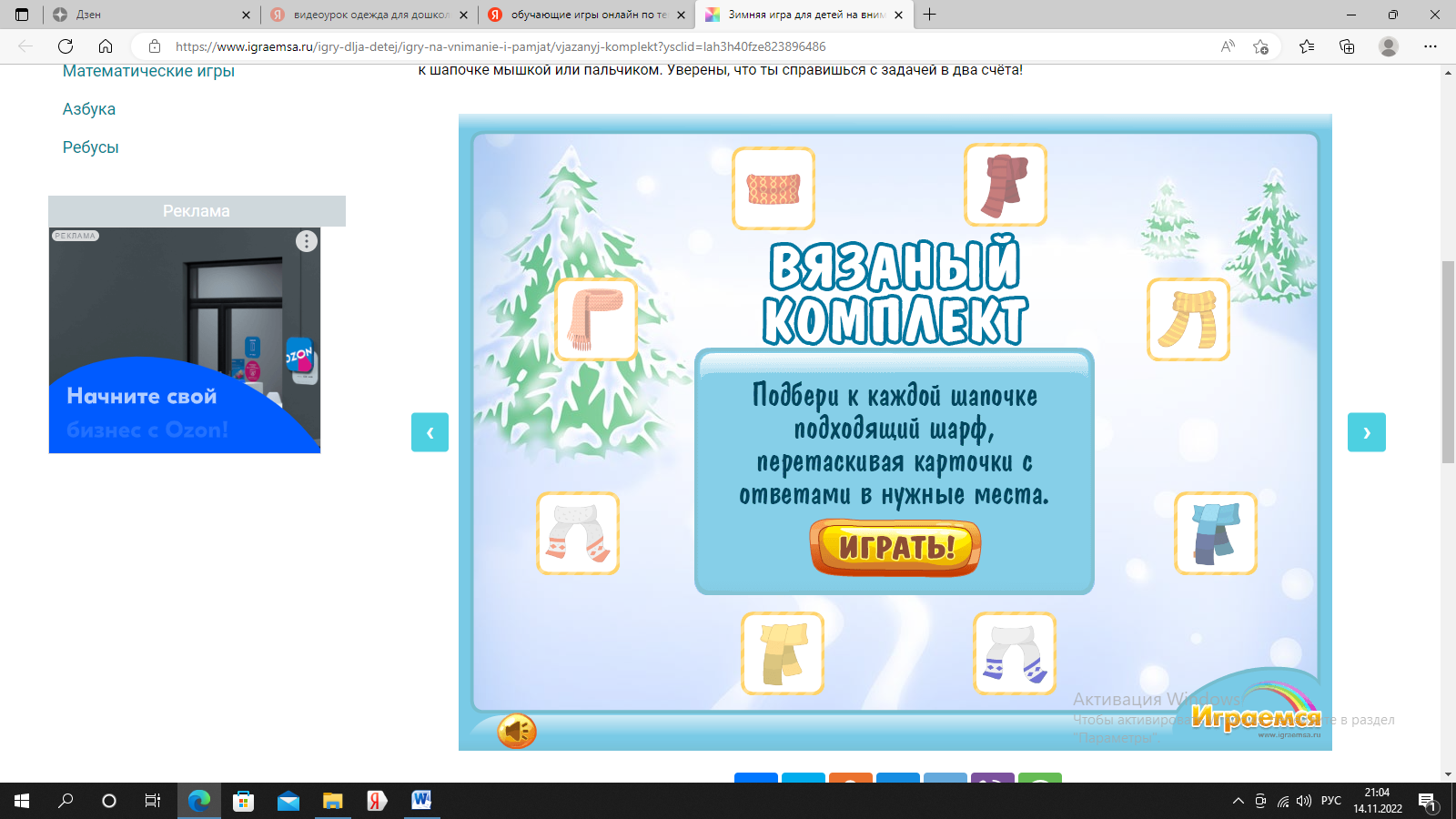 Игра Рисовать: Шляпная Лавка - Онлайн (vseigru.net)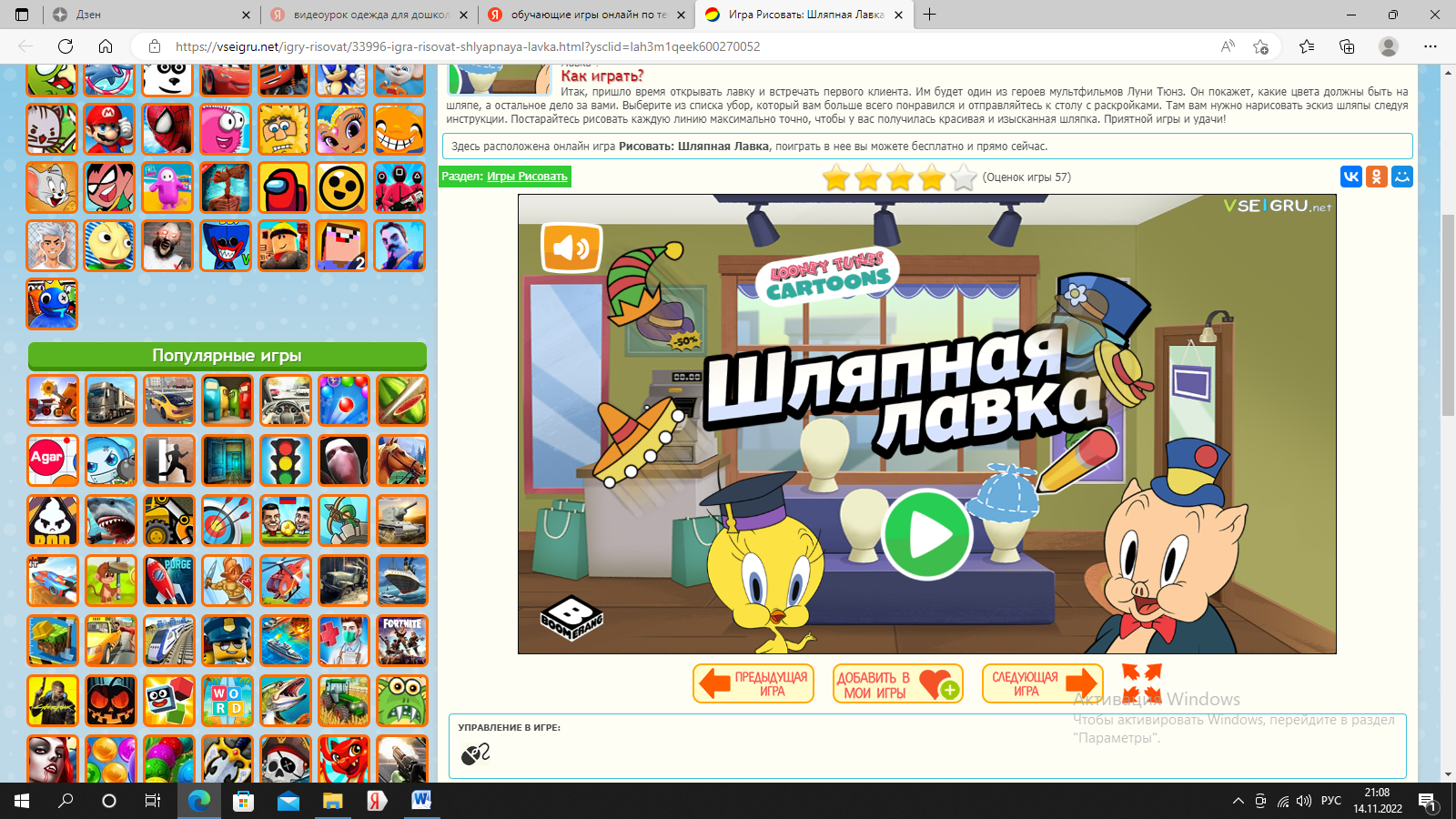 